关于校（院）相关教职工参加青岛上合示范区商品房团购的方案为进一步做好上合海洋国际创新中心的建设，配合研究所工作中心向上合示范区稳步转移，方便教职工在上合示范区工作生活，研究所目前正在开展上合示范区商品房的职工团购工作。经近半年考察调研，目前针对研究所内部职工的初步团购方案已基本落实。综合考虑到校（院）在青岛的未来布局和校（院）教职工在青岛可能存在的住房方面的需求，同时鉴于目前青岛上合示范区商品房购房并不限购（不需要青岛市户口及社保），有意向的校（院）教职工可参加此次团购。前期在上合管委会协调下，研究所在上合示范区的多个商品房楼盘进行了多次实地调研考察，经协商、比较、教职工意向调查，综合考虑房屋质量、价格以及生活教育等多方因素，最终在众多楼盘中择优选择集体团购花样年碧云湾，目前团购均价在9800元/平（暂定）左右（目前市场销售价约11200元/平）,楼盘信息请见附件1。青岛上合示范区的商品房目前处于“价格洼地”，在后续团购数量增加的情况下，团购价格在当前基础上还会有进一步降低的可能，有意向青岛置业的校（院）职工可参与此次机会。校（院）相关教职工参加青岛上合示范区商品房团购的方案时间节点计划（暂定，以工作开展实际为准）：1.5月1日-10日，向校（院）所属相关教职工下发宣传材料，让教职工充分了解楼盘信息。2.5月10日-15日，开发商通过远程网络平台，进一步宣讲答疑，直播看房，让教职工直观了解户型及楼盘详细信息。https://live.fang.com/liveshow/play/tuwenlive/3288_fc0bd078af3cf310baef71e553a574d7/17/qd/pc/0/3.5月15日-20日，汇总统计教职工团购意向数量。4.5月20日-31日，依据意向数量，与花样年碧云湾进一步协商具体细节。组织意向团购校（院）教职工来青，赴楼盘选房、交付定金等后续商品房购买流程。附件：1.花样年碧云湾图文简介山东省科学院海洋仪器仪表研究所                   2021年4月23日附件1：花样年碧云湾图文简介花样年碧云湾图文简介花样年·碧云湾紧邻胶州上合经贸示范区管委，是上合最核心位置；周边实验幼儿园、实验小学、实验初中等公立实验级学校，2020年均已正式招生，是距离周边各大院校最近的项目。楼盘距离上合国际创新中心约5公里。表1 花样年碧云湾楼盘基本信息表及简介1.项目位置：上合组织合作示范区创新大道与淮河路交叉口，紧邻区管委大楼。2.周边配套齐全：【休闲配套】跃进河，金湖，如意湖，胶州湾沿海资源，市民公园，滨海湿地公园，800亿国际客厅。【政务配套】紧邻区管委大楼，行政中心，金融中心，创业大厦，海关。【商务配套】惠丰金融广场，上合金融中心，泰邦达五星级酒店。【教育配套】   上合实验幼儿园，上合实验小学，上合实验初中，胶州二中，中加国际学校，青岛幼儿师范，一站式教育已全部开学，青岛大学胶州校区（预计2021年底开工）。【交通配套】地铁12号线，胶东国际机场（2021年7月转场），胶州湾跨海大桥引桥，红到高铁站。【医疗配套】步行10分钟以内到青岛大学附属国际医院、青岛大学附属妇女儿童医院，上海东方医院（已建成，预计2021年底运营）。【购物配套】项目自带商业，利群商业综合体、青年创客中心（已动工）、海关大楼（已建成）。3.产权年限：70年；装修标准：精装。4.物业公司：花样年集团物业——开元国际；电费：民水民电天燃气。5.挑高：2.9米-3.0米；车位配比：1：1.2；绿地率：42%。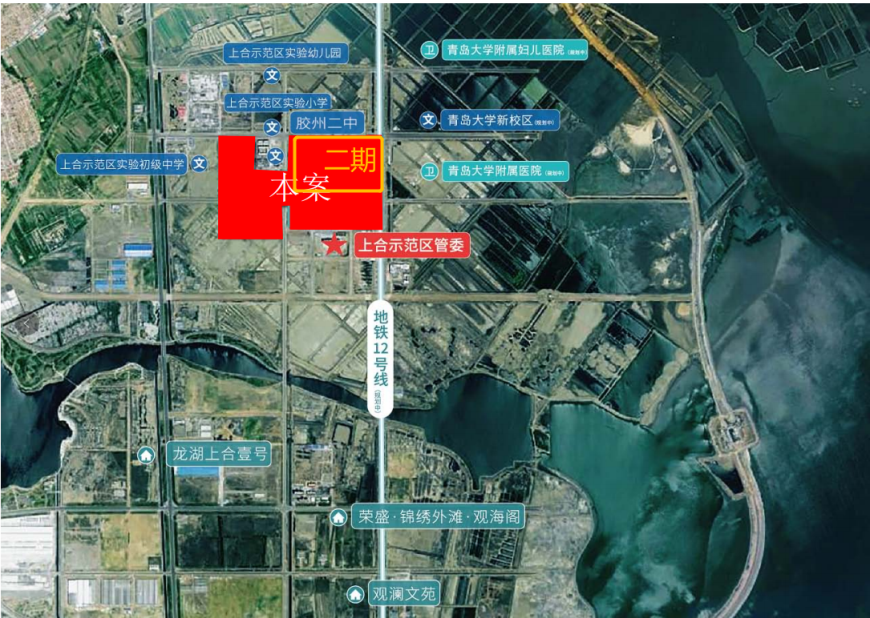 在售二期位置示意图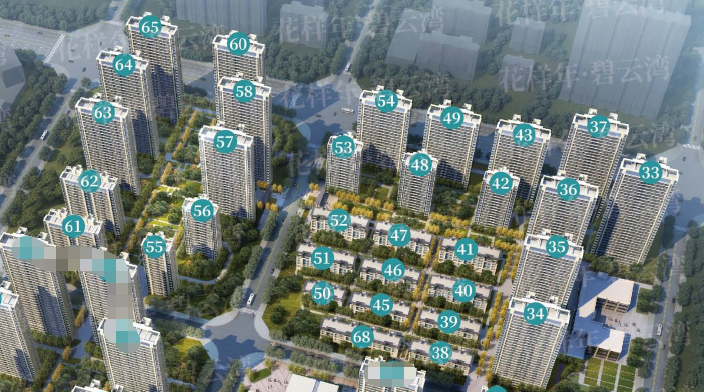 在售二期楼座示意图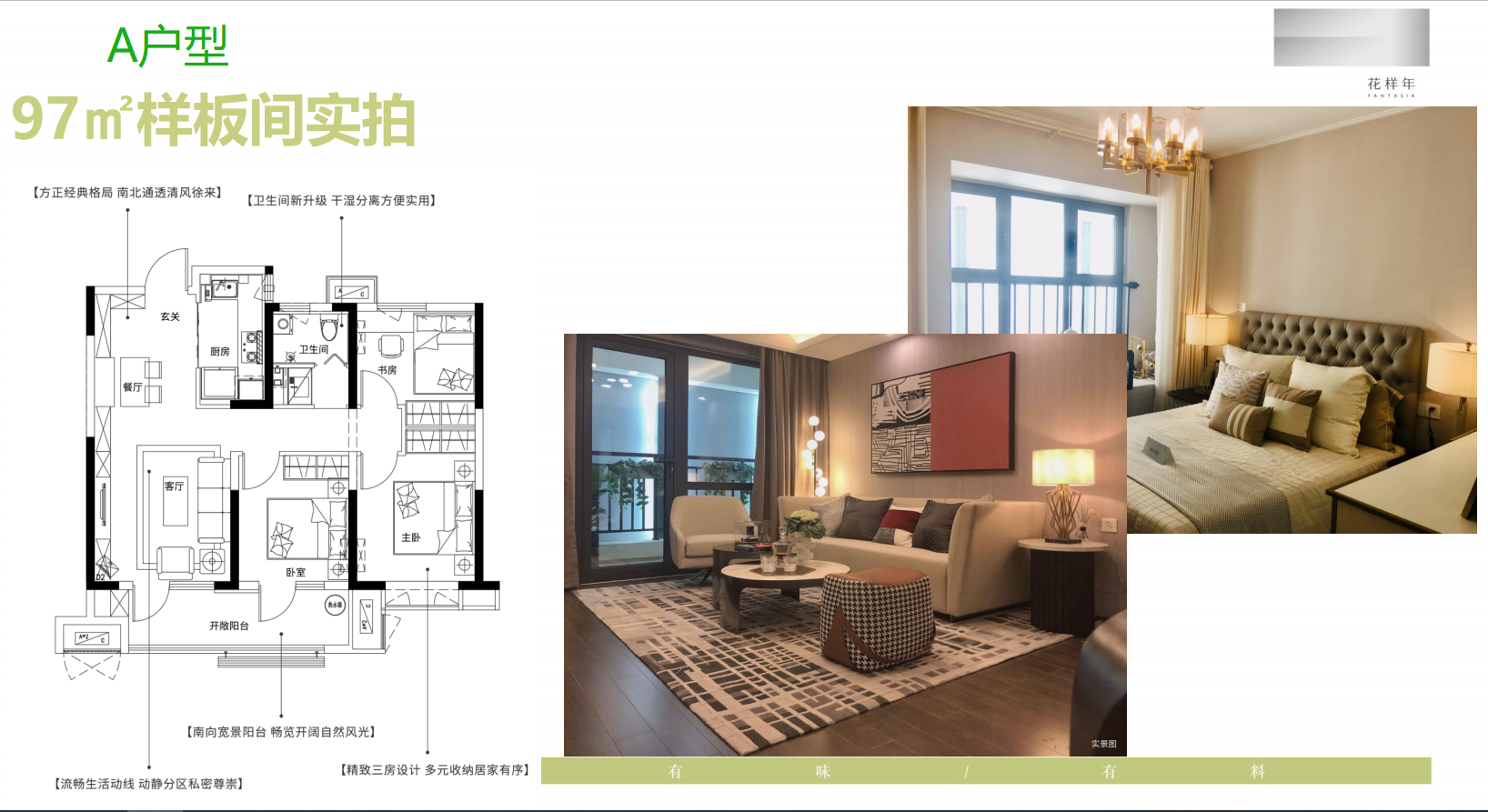 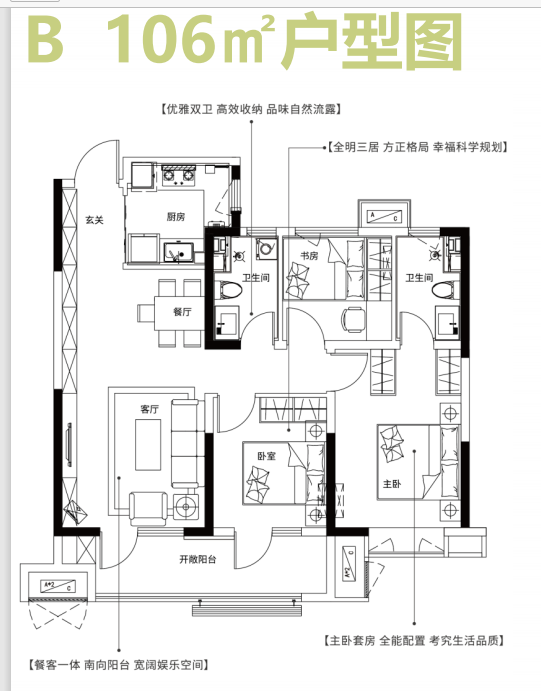 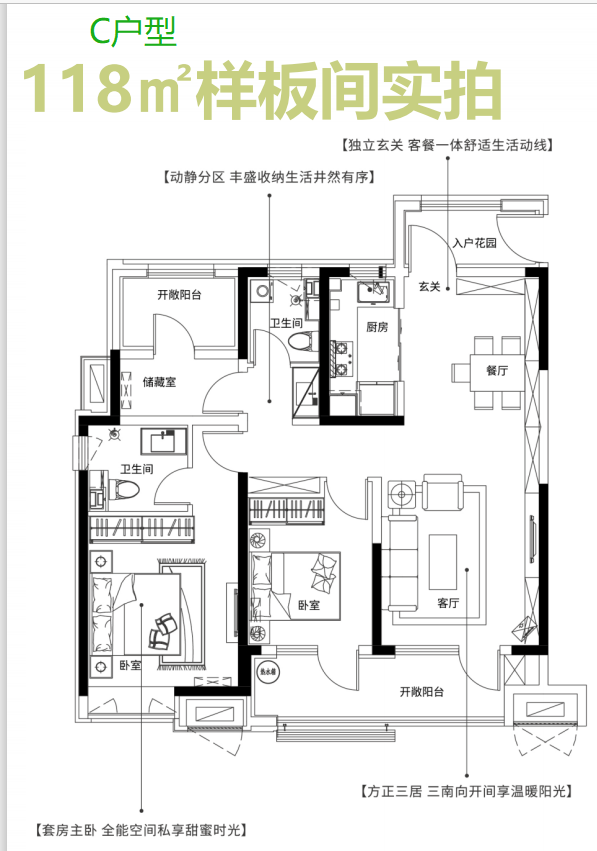 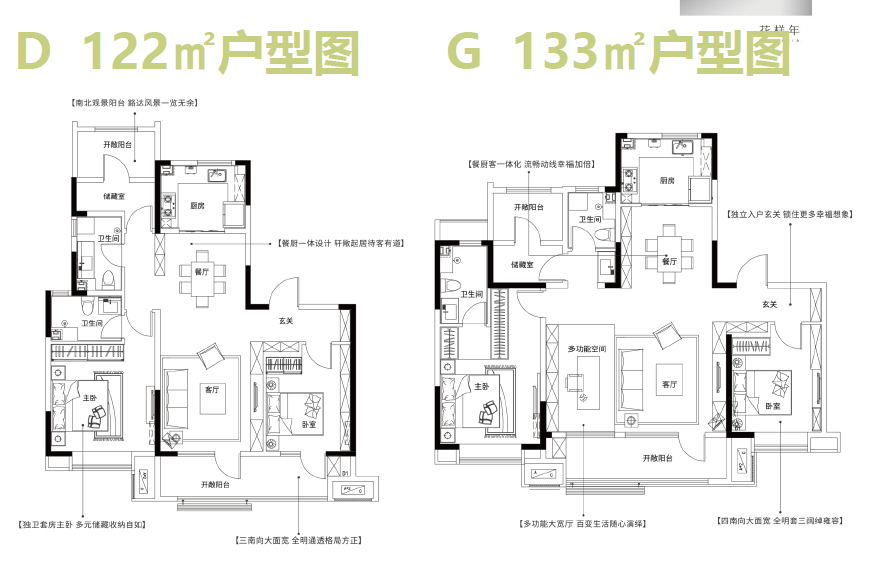 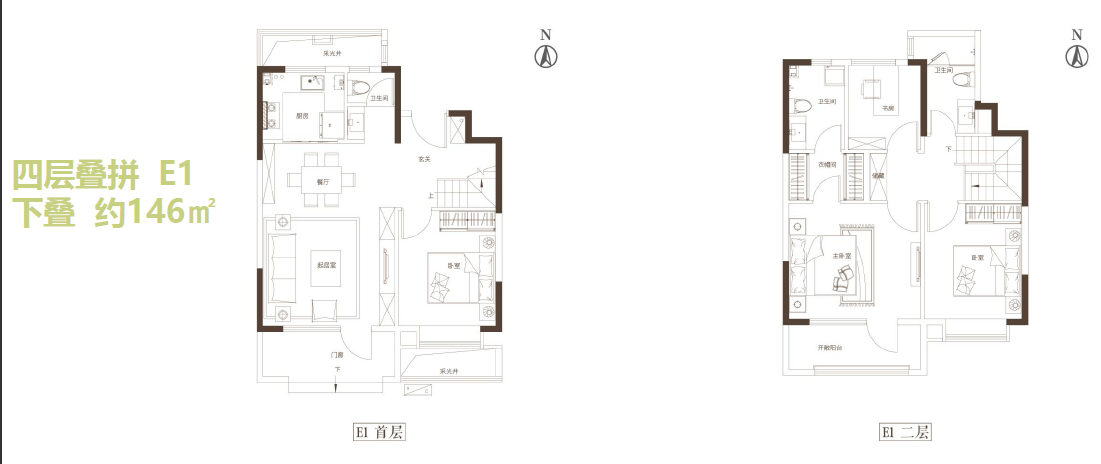 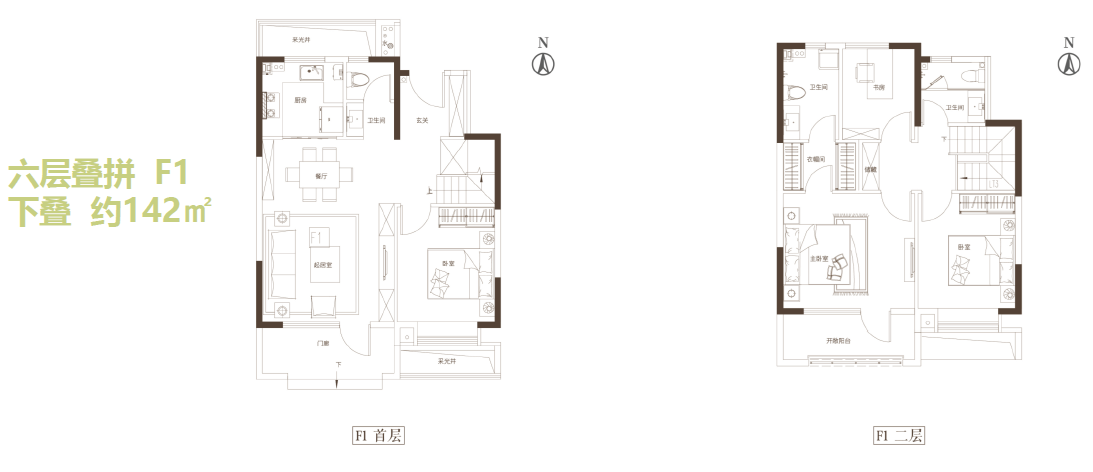 花样年在售经典户型详图及样板间实拍楼盘距上合海洋国际创新中心单位驻地距离装修楼型户型户型面积 /㎡均价 元/㎡（暂定）教育：距离上合幼儿园、小学、中学、胶州二中距离距离政府上合管委会(大概率会设置地铁口)交房时间花样年碧云湾二期距离5公里精装高层套三97/106/1189800近非常近2022年